BIGCOM 2021会议注册表（本表为中国大陆参会人员注册使用）（一）注册人员信息： 请在注册选项中打“√”（二）支付方式（1）请将注册费汇款至该账户： 开户银行：中国农业银行瑶海支行银行账户：合肥玉诚会务会展有限公司银行账号：12088201040006552纳税人识别号：913401006973534979✴汇款时请附言： BIGCOM2021_论文编号（2）支付宝扫码付款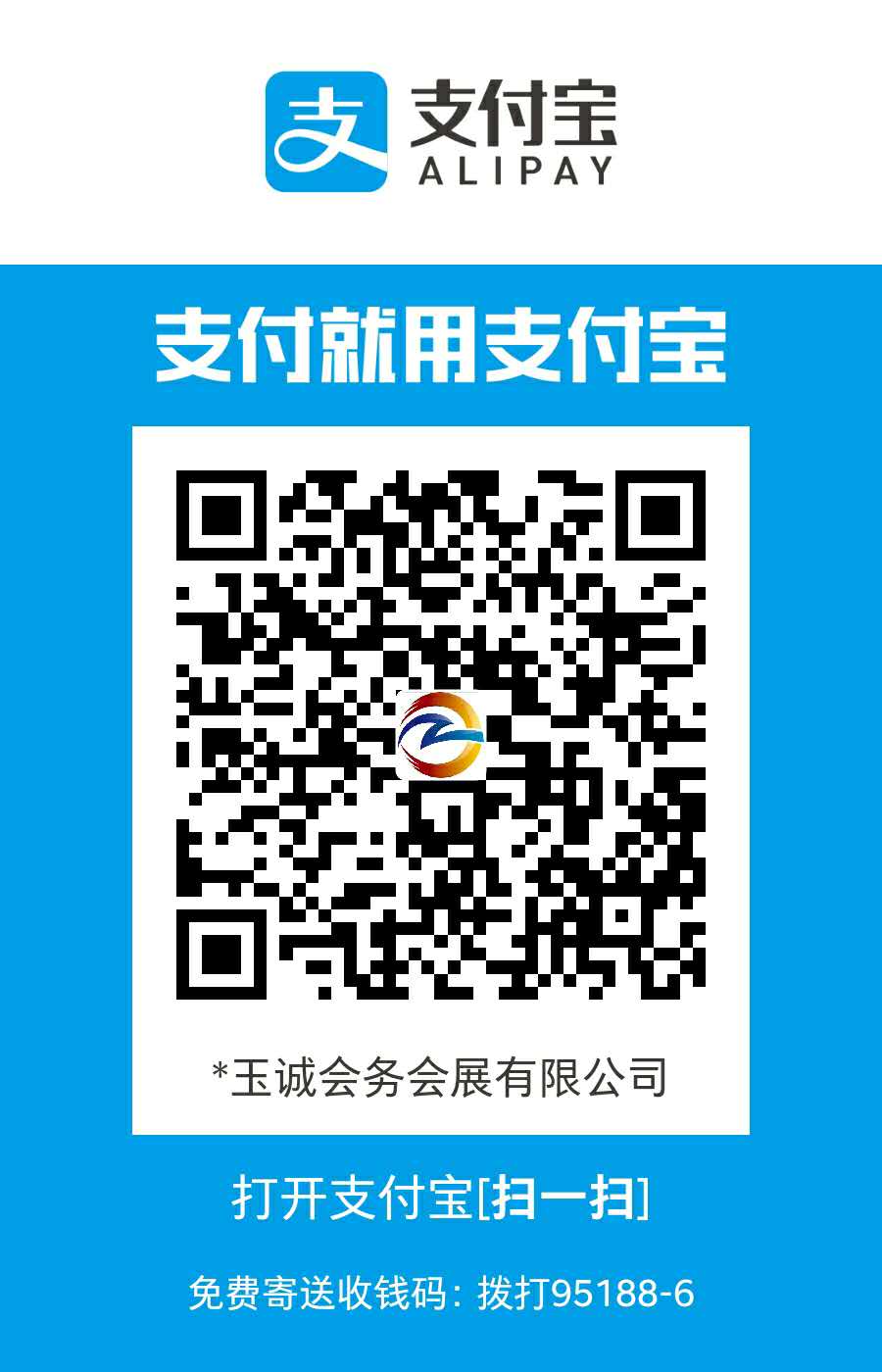 ✴汇款时请附言： BIGCOM2021_论文编号（三）会议注册费参照表1. 如有疑问，可通过发送邮件至linke@ustc.edu.cn咨询。2. 主办方将提供正式发票。3.请将汇款回执单的扫描件及学生证扫描件（限学生注册者）粘贴于下方。4.将本表以“RegistrationForm -论文编号”为主题，发送至linke@ustc.edu.cn。汇款回执单扫描件粘贴处学生证扫描件粘贴处姓名邮箱职称/称谓[  ] 教授[  ]博士 [  ] 先生 [  ] 女士[  ] 教授[  ]博士 [  ] 先生 [  ] 女士[  ] 教授[  ]博士 [  ] 先生 [  ] 女士[  ] 教授[  ]博士 [  ] 先生 [  ] 女士[  ] 教授[  ]博士 [  ] 先生 [  ] 女士机构详细地址注册类型[  ]全额论文注册共（ ）篇1论文编号：论文编号：论文编号：注册类型[  ]全额论文注册共（ ）篇1论文题目：论文题目：论文题目：注册类型[  ]全额论文注册共（ ）篇2论文编号：论文编号：论文编号：注册类型[  ]全额论文注册共（ ）篇2论文题目：论文题目：论文题目：注册类型[  ]全额论文注册共（ ）篇3论文编号：论文编号：论文编号：注册类型[  ]全额论文注册共（ ）篇3论文题目：论文题目：论文题目：注册类型[  ]全额论文注册共（ ）篇4论文编号：论文编号：论文编号：注册类型[  ]全额论文注册共（ ）篇4论文题目：论文题目：论文题目：注册类型[  ]非学生参会注册早期注册(北京时间：2021年07月15日前)         数量（ ）人早期注册(北京时间：2021年07月15日前)         数量（ ）人早期注册(北京时间：2021年07月15日前)         数量（ ）人早期注册(北京时间：2021年07月15日前)         数量（ ）人注册类型[  ]非学生参会注册后期注册(北京时间：2021年07月15日后)         数量（ ）人后期注册(北京时间：2021年07月15日后)         数量（ ）人后期注册(北京时间：2021年07月15日后)         数量（ ）人后期注册(北京时间：2021年07月15日后)         数量（ ）人注册类型[  ]学生参会注册数量（ ）人数量（ ）人数量（ ）人数量（ ）人一篇论文至少有一位全额论文注册（论文注册不分参会人员类型）                    总费用     （   ）一篇论文至少有一位全额论文注册（论文注册不分参会人员类型）                    总费用     （   ）一篇论文至少有一位全额论文注册（论文注册不分参会人员类型）                    总费用     （   ）一篇论文至少有一位全额论文注册（论文注册不分参会人员类型）                    总费用     （   ）一篇论文至少有一位全额论文注册（论文注册不分参会人员类型）                    总费用     （   ）一篇论文至少有一位全额论文注册（论文注册不分参会人员类型）                    总费用     （   ）发票信息（请务必正确填写，统一开具增值税普通发票，项目：会务费）发票信息（请务必正确填写，统一开具增值税普通发票，项目：会务费）发票信息（请务必正确填写，统一开具增值税普通发票，项目：会务费）发票信息（请务必正确填写，统一开具增值税普通发票，项目：会务费）发票信息（请务必正确填写，统一开具增值税普通发票，项目：会务费）发票信息（请务必正确填写，统一开具增值税普通发票，项目：会务费）发票抬头纳税人识别号参加本地旅游人数Early Bird (Before Jul. 15, 2021)Late (After Jul. 15, 2021)Online论文（请在7月15日前）全额注册USD 650/ RMB 4200USD 700/ RMB 4500RMB 2200 for paper registration非学生参会注册USD 650/ RMB 4200USD 700/ RMB 4500RMB 150 for non-paper registration学生参会注册USD 325/ RMB 2100USD 350/ RMB 2250Full RefundOverlengthUSD 220/ RMB 1500 per pageUSD 220/ RMB 1500 per pageUSD 220/ RMB 1500 per page